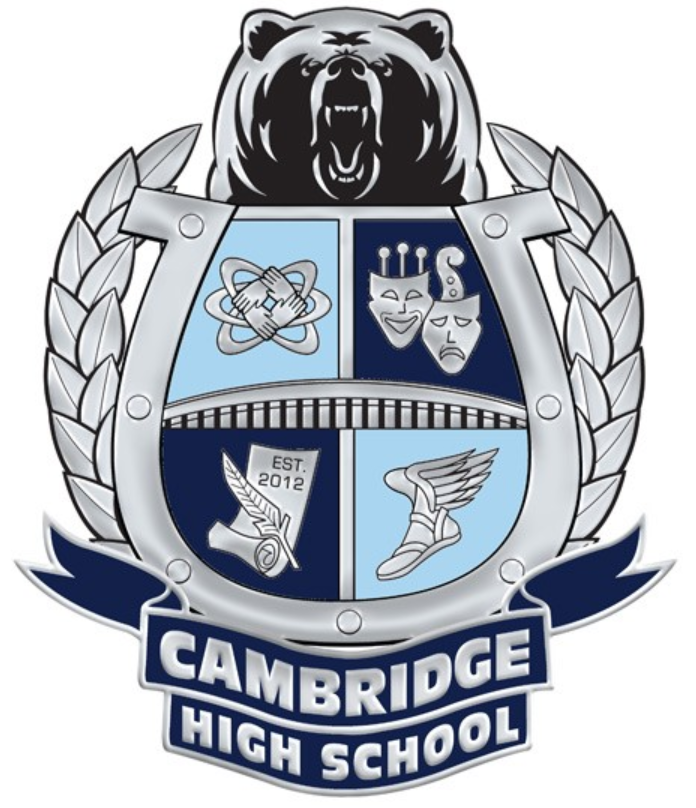 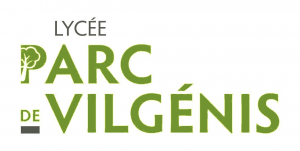 Cambridge High School French Exchange Itinerary (PROPOSED)October 5-15, 2022Lycée Parc de Vilgénis80 rue de Versailles 91200 Massy, FranceVilgenis.frDAY 1: USA - FRANCE  (Wednesday, Oct 5th)  			STUDENTS MISS DAY 1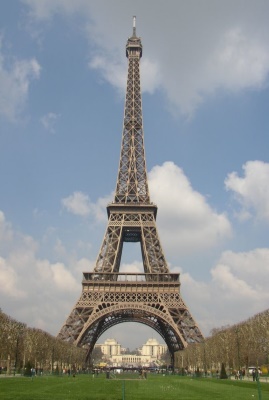 Fly out to Paris					 DAY 2: PARIS - MASSY (Thursday, Oct 6th)           			STUDENTS MISS DAY 2• Bienvenue en France! On arrival in Paris, your Terre des Langues representative will meet & greet you at the airport. • Transfer by private motor coach to the French High School in Massy (South of Paris) • Upon arrival meet your host family and enjoy your first dinner with your French family. DAY 3: DAY AT THE LYCÉE VILGÉNIS (Friday, Oct 7th) 	STUDENTS MISS DAY 3 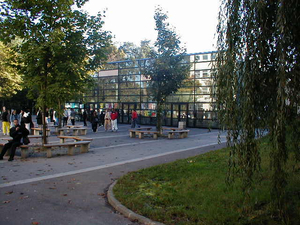 Attend a variety of classesEat lunch in the school cafeteriaParticipate in a tour of the school and scavenger hunt DAYS 4 to 5: Saturday & Sunday, Oct 8th & 9th)Weekend with your French (participate in family life or see sites they propose) 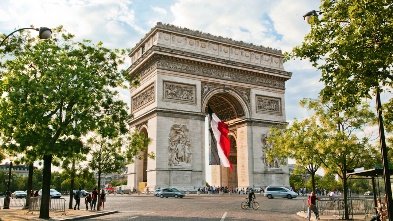 DAY 6: SCHOOL & EXCURSION TO PARIS (Monday, Oct 10th) 	NO SCHOOL• Take a commuter train to Paris• Once in Paris, you will visit the heart of the capital • Visit the Arc de Triomphe and the Musée Rodin• Return to Massy for dinner & night with your host family DAY 7: EXCURSION TO PARIS (Tuesday, Oct 11th)	PD DAY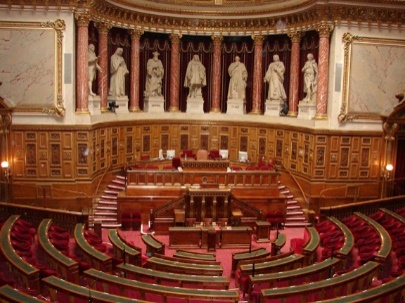 •  Take a commuter train to Paris.Take a guided tour of the Senate in EnglishSee the beautiful Jardin du LuxembourgEat lunch at an authentic CrêperieWalk around the Quartier Latin•   Return to Massy for dinner & night with your host family.DAY 8: DAY EXCURSION TO PARIS (Wednesday, Oct 12th)	TEACHER WORK DAY• Take a commuter train to Paris. 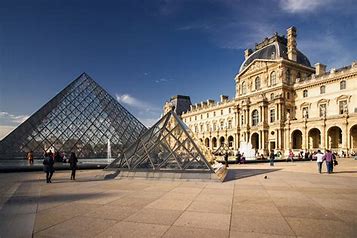 • Enter the Musée du Louvre for a guided visit. The Louvre in Paris is the world’s best-known, biggest, and busiest museum. Its famous collection of art and antiquities includes the Mona Lisa but also 35,000 works of art on display in 300 rooms. • In the afternoon, you will board a glass-topped Bateau Mouche and enjoy a cruise on the Seine River. Discover all the magic of the banks of the Seine, where the most prestigious monuments that mark the French history have pride of place. • Return to Massy for dinner & night with your host family. DAY 9: EXCURSION TO PARIS (Thursday, Oct 13th)		STUDENTS MISS DAY 4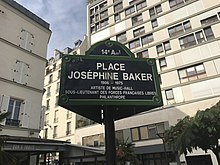 • Take a commuter train to Paris. • Take a tour of important sites of African-Americans in ParisWalk along the Seine river and shop at the bouquiniste stands.Afternoon with Vilgénis students for rugby lessons and scrimmage.• Return to Massy for dinner & night with host family.  DAY 10: DAY EXCURSION TO VERSAILLES  (Friday, Oct 14th)	STUDENTS MISS DAY 5• Board a train to the Versailles Palace, the extravagant Palace built for the Sun King.  Louis XIV’s palatial compound and spectacular gardens still wow visitors today just as they did during a period when nobles filled the halls, hoping for a glimpse of the king himself. 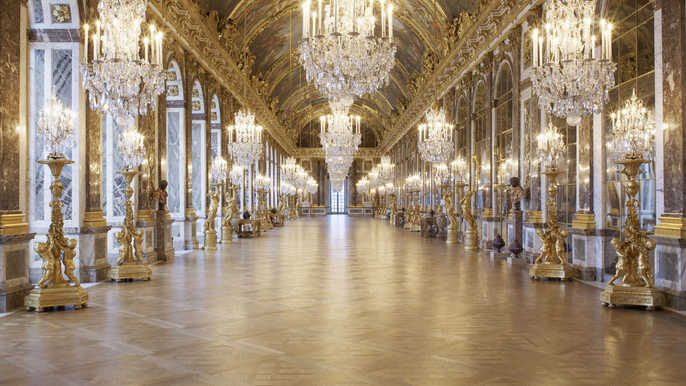 Enter the Château for a private guided tour of King Louis XVI’s apartments Visit the rest of the chateau, including the Hall of MirrorsExplore the elegantly landscaped gardens. Return to Massy by train for dinner & night with host family.DAY 11: DEPART  (Saturday, Oct 15th)Transfer to airport by private motor coach for return flight home		TOTAL STUDENT ABSENCES:  5 DAYS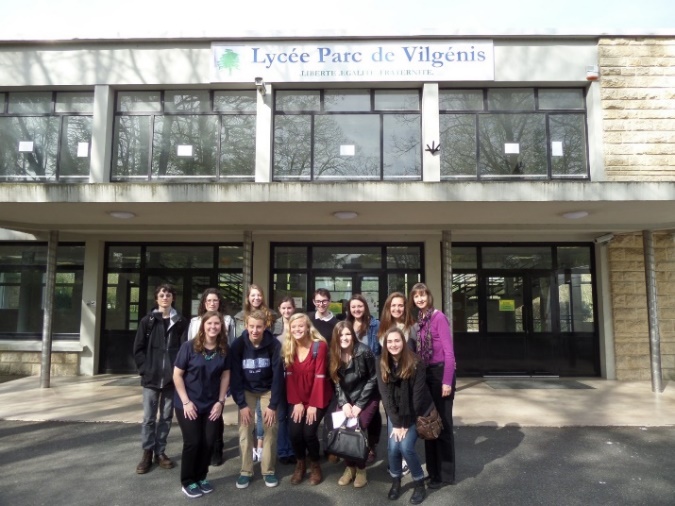 À bientôt et bon voyage!